Fisica - A. Lascialfari – CdL Farmacia 17/10/2017Esercizio 1a) Un bimbo trattiene una slitta ferma su un pendio inclinato di =30o e coperto di  neve. Trovare la forza che il bimbo deve esercitare sulla slitta sapendo che il peso della slitta e’ P=700 N, il coefficiente d’attrito vale =0.08.b) Ad un certo istante, il bimbo lascia la slitta, con velocità nulla. Calcolare la velocità raggiunta dalla slitta dopo un tratto L = 3 m, lungo il piano inclinato precedente. Si assumano uguali i coefficienti di attrito statico e dinamico.Esercizio 2 In una condotta orizzontale di sezione A1=5 cm2 scorre acqua. In un secondo tratto della condotta la sezione diventa A2=3.5 cm2.  (a) calcolare la velocita` v1 nel primo tratto sapendo che la velocita’ nel secondo tratto vale v2 = 1 m/s; (b) calcolare la pressione p2 del fluido nel secondo tratto sapendo che nel primo si ha p1=0.04 atm.  Esercizio 3Una particella A con carica positiva Q = +310-10 C  è fissata in un punto O . Una particella  B , che ha massa m= 910-13 g e carica negativa q= -  610-12 C  , si muove uniformemente lungo una circonferenza di centro O e raggio r =  310-3 mm. Si determini: (a) la velocità con cui si muove la carica q; (b) l’energia totale del sistema delle due cariche.Esercizio 4 Un ragazzo corre lungo un sentiero di montagna pianeggiante e rettilineo, con velocità costante, pari a v0 = 3 m/s. Alla fine di un tratto d = 300 m il ragazzo fa un salto, con velocità parallela al sentiero, in modo da superare un ruscello, e atterra in un punto a quota h = 1.7 m inferiore, rispetto la quota del salto. Determinare: (a) il tempo impiegato a percorrere il tratto d rettilineo e l’accelerazione costante a che avrebbe dovuto avere per percorrere d nello stesso intervallo di tempo, partendo da fermo; (b) Il tempo di volo durante il salto e la distanza orizzontale raggiunta, dopo il salto.Esercizio 5Due moli di un gas perfetto monoatomico compie un ciclo reversibile a partire dallo stato iniziale A, in cui la pressione pA = 6105 Pa e il volume VA = 210–3 m3 , costituito dalle seguenti trasformazioni :AB: la pressione aumenta linearmente con il volume ed inoltre pB = 2 pA e VB = 3 VA ; BC: isovolumica con pC = pA;CA: isobara.a) si disegni il ciclo in un diagramma p, V e si calcoli il lavoro compiuto dal gas nelle trasformazioni AB e CA.b) si calcoli la quantità di calore scambiata dal gas nell’intero ciclo. (Nota: R= 8.31 J/Kmole =0.082 l atmo /Kmole)Soluzioni 17/10/2017Es.1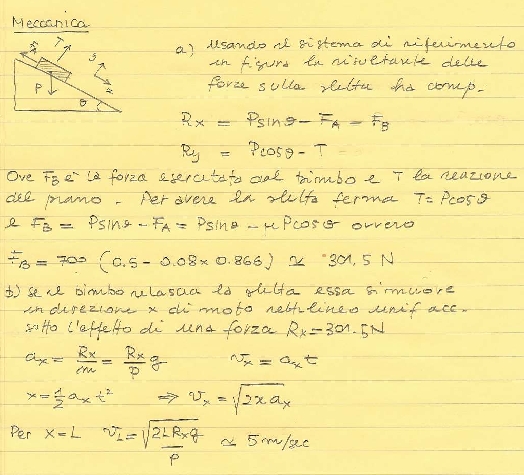 Es.2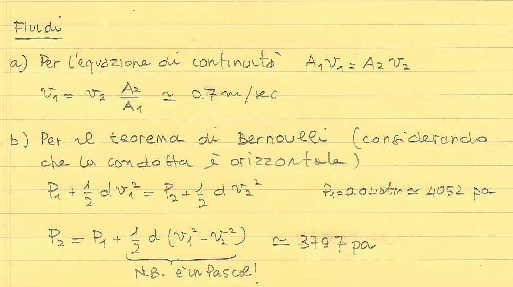 Es. 3La forza centripeta agente su  q che determina il moto circolare uniforme attorno a Q è la forza elettrostatica , attrattiva tra le le due cariche , che è quindi diretta verso O e ha modulo:      F = k  Q  q / r2                                     Q e  q                 sono i moduli dei valori delle cariche           Ponendo  F =   m v2 / r     si determina v  :       v  = ( k Q q / r m)1/2 = 2449 m/sL’energia del sistema delle due cariche è la somma dell’energia cinetica  della carica q e dell’energia       potenziale elettrostaticaE = ½ m v2  - k Q q / r = - 27 10 -7 J Es.4 Nell’ipotesi iniziale di moto rettilineo e uniforme, con velocità costante v0= 3 m/s, il tempo impiegato è pari a:t=d/v0 = 300 m/3 m/s = 100 s.Se il moto fosse rettilineo con accelerazione costante a e velocità iniziale 0 si avrebbe:d = x0 + v0 t + ½ a t2 = ½ a t2da cui segue:a = 2 d/t2 = 2 x 300 m/(100s)2 = 0.06 m/s2b) Dopo il salto il moto è parabolico, con accelerazione di gravità g e velocità iniziale v0, parallela a      asse x.     Le equazioni del moto in x e y sono:     x(t) = x0 + v0x t = v0 t     y(t) = -h = y0 + v0y t – 1/2g t2 = – 1/2g t2     Dove si è preso un sistema di assi cartesiani (x,y) con asse x e y paralleli e perpendicolari al      suolo e origine nel punto in cui è partito il salto.   Il tempo di volo è quindi :     t = (2h/g)1/2 = (2 x 1.7m/9.8 m/s2)1/2 = 0.59 s     La distanza orizzontale percorsa con il salto è quindi :     x = 3 m/s x 0.59 s = 1.77 mEs.5a. La figura mostra il ciclo in un diagramma pV :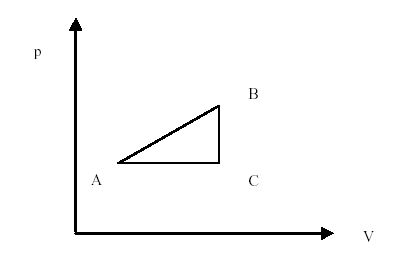 In un diagramma di questo tipo il Lavoro compiuto dal gas nelle trasformazioni AB e CA è pariall’area delimitata dalle trasformazioni stesse e dall’asse V, tra lo stato iniziale e quello finale.Pertanto:LAB = (pB + pA ) (VB-VA) /2 = (2pA+pA)(3VA-VA) /2=  3pAVA = 3600 J LCA = (VA- VC ) pA= (VA-3VA)pA=-2pAVA = -2400 Jb. La variazione di energia interna relativa all’intero ciclo è nulla e pertanto la quantità di calorescambiata nell’intero ciclo è uguale al lavoro compiuto dal gas nell’intero ciclo. Il lavoro totale è la somma di quello compiuto nella trasformazione AB e nella trasformazione CA(quello relativo alla trasformazione BC è nullo) . La quantità di calore scambiata nell’intero ciclo è pertantoQtot= 3600 J- 2400 J = 1200 J.